О присвоении почтового адреса жилому дому, расположенного в станице Старонижестеблиевской по улице ПартизанскойНа основании пункта 1.20 статьи 14 Федерального закона от 6 октября 2003 года № 131-ФЗ «Об общих принципах организации местного самоуправления в Российской Федерации», постановления главы муниципального образования Красноармейский район от 31 января 2006 года № 169 «О передаче полномочий при присвоении адресов земельным участкам, зданиям, строениям, сооружениям» в соответствии с решением Совета Старонижестеблиевского сельского поселения Красноармейского района 9 февраля 2010 года № 13 «О присвоении адресов земельным участкам, зданиям и сооружениям в Старонижестеблиевском сельском поселении Красноармейского района», на основании заявления Лысенко Дины Алексеевны, в целях упорядочения почтово-адресной нумерации   п о с т а н о в л я ю:1. Жилому дому, площадью 64,4 кв.м., с кадастровым номером 23:13:0401189:185, находящегося в собственности Лысенко Дины Алексеевны, расположенного по адресу: Краснодарский край, Красноармейский район, станица Стеблиевская, улица Партизанская, 95, присвоить почтовый адрес:                          1) РФ, Краснодарский край, Красноармейский район, станица Старонижестеблиевская, улица Партизанская, 95.2. Главному специалисту по земельным отношениям администрации Старонижестеблиевского сельского поселения Красноармейского района Нимченко А.С. внести изменения в земельно-шнуровую и похозяйственную книги.3. Контроль за выполнением настоящего постановления возложить на заместителя главы Старонижестеблиевского сельского поселения Красноармейского района Е.Е. Черепанову.4. Постановление вступает в силу со дня его подписания.Глава Старонижестеблиевского сельского поселения                                       Красноармейского района                                                                     В.В. Новак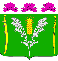 АДМИНИСТРАЦИЯСТАРОНИЖЕСТЕБЛИЕВСКОГО СЕЛЬСКОГО ПОСЕЛЕНИЯ КРАСНОАРМЕЙСКОГО РАЙОНАПОСТАНОВЛЕНИЕАДМИНИСТРАЦИЯСТАРОНИЖЕСТЕБЛИЕВСКОГО СЕЛЬСКОГО ПОСЕЛЕНИЯ КРАСНОАРМЕЙСКОГО РАЙОНАПОСТАНОВЛЕНИЕ«__28____»___08____2020 г.№ __106_______станица Старонижестеблиевскаястаница Старонижестеблиевская